OSNOVNA ŠKOLA IVANA PERKOVCA     Šenkovec, Zagrebačka 30    Š k o l s k a  k u h i n j a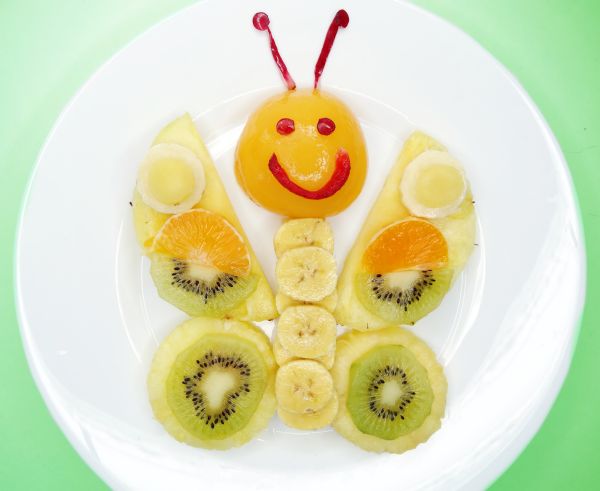 J  E  L  O  V  N  I  K  PRODUŽENI BORAVAK15.04.2024. – 19.04.2024.RUČAK								UŽINA PONEDJELJAK:Tjestenina s piletinom u bijelom umaku,	       	       Kompot od bresaka, kukuruzni/polubijeli kruh 				                  	       čajni kolutići					 UTORAK:Juneći saft, palenta, kukuruzni/polubijeli kruh             Kruh, Linolada, mlijekoSRIJEDA:/ČETVRTAK:Juha, svinjsko pečenje, grah salata, 			Čokoladne pahuljice, mlijekoraženi/polubijeli kruhPETAK:Juha, zapečena tjestenina sa sirom i povrćem,                   Krekeri, sirni namazsalata, kukuruzni/polubijeli kruhD o b a r   t e k !